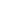    Procès-VerbalRéunion régulière 
Le mardi 12 décembre 2017Salon du personnel  - École Boréal Ouverture de l’assemblée et vérification du quorum :Présents : Sonia Coulombe, Mélissa LaRose, Anne-Marie Fortin-Veilleux, Angela LeBlanc-Lee, Véronique Schmouth, Elaine Belzil, Samantha Casey, Kouamé AdiéAbsents : Suzie Clément, Caroline Lafleur, Adeline AzangueOn a le quorum et la réunion commence à 19h03.Prière :  Lue par Melissa LaroseLecture et adoption de l’ordre du jour :Proposée par Sonia Coulombe et secondée par Elaine Belzil. Lecture et adoption du procès-verbal de la dernière réunion :Proposée par Véronique Schmouth et secondée par Anne-Marie Fortin-Veilleux. Suivi du procès-verbal de la dernière réunion :
-Catering : Anne-Marie, Samantha et Angela se sont rencontrées avec le parent bénévole (Jennifer) le 20 novembre à 12h15 à l'école et lui ont demandé si elle voudrait de l’aide avec l’organisation du catering. De même qu’elle est ouverte à partager la tâche après Noël, elle ne voudrait toutefois pas que deux bénévoles s’occupent de la même semaine (question de réduire le risque d’erreur). Elle ne veut pas offrir le catering plus que 3 jours semaines, sauf si on adopte l’outil en ligne hotlunches.net. Ce site permettra aux parents de placer leur commande et de la payer en ligne. De cette façon, la tâche du parent bénévole sera beaucoup moins lourde puisqu’on aura qu'à se présenter à l'école au dîner pour la distribution. Elle serait ouverte à 5 jours/semaine comme ça et même contente à continuer seule. Les membres du conseils vont ajouter ceci au varia de la prochaine réunion.Sonia nous informe qu’elle a donné le feu vert au programme hotlunches.net il y a un mois, mais le logiciel n’a pas encore été approuvé. Angela fera un suivi avec Mélanie et Jennifer afin de déterminer les raisons du retard. -Le poste ISC a été comblé il y a 2 semaines par Mme Caroline. Mme Caroline s’est présentée à l’école lundi dernier pour animer le bricolage collectif et ce fut un grand succès. Cinq projets de différents niveaux de difficulté étaient à disposition des élèves. Les élèves ont beaucoup apprécié. Mme Caroline apporte déjà beaucoup de nouvelles idées et d'expériences à table.  -Filets de soccer : Kouamé et Melissa feront le suivi avec la municipalité afin de savoir si les filets peuvent être installés. Chris (le mari d’Angela) pourra souder si les matériaux sont fournis. Correspondance : AucuneRapport de la Présidente :Melissa met en avant l’idée d’avoir un “Facebook live” pendant les réunions afin d'accroître la participation des parents. On se demande si ça prolongerait les réunions de trop. On propose donc un “live” pilote pour la prochaine réunion où on prendra l’occasion de présenter le conseil aux parents de la même façon que Mme Mireille Peloquin nous l’a expliqué (nos rôles, nos responsabilités, nos fonctions, etc), de leur présenter ce à quoi nous oeuvrons et de leur demander s’ils seraient intéressés à d’autres “Facebook live” ou des périodes de questions-réponses interactives à l’avenir. Melissa va l’ajouter à l’info-parents du 8 janvier.  L’ajout du secondaire dans l’édifice de Boréal à Abasand: On a cependant besoin de connaitre ce que le parents veulent comme secondaire. On va donc céduler une réunion urgente avec les parents pour le 16 janvier prochain à 18h; offrir un service de garde serait bénéfique pour augmenter la participation. On va s’assurer d’envoyer l’invitation par courriel et dans l’agenda et peut-être un sondage en ligne aussi. On vit beaucoup de frustrations à l’instant. On ne sait toutefois pas comment poursuivre présentement; l’ajout des portables ou des cours en ligne pourrait peut-être se réaliser dans un futur plus proche. Rapport de la direction :Bilan au niveau pédagogie : Mme Sonia nous présente l’approche collaborative (cela s’applique de la maternelle à la 2e année seulement). Les enseignantes, aide-élèves et Mme Janice se rencontrent à tous les jours 5 et ciblent les élèves selon la pyramide d’intervention-niveau de littératie... Tous les jours 4, nous faisons du décloisonnement des groupes de la maternelle à la 2e année. Cette approche permet d’aller chercher l’expertise de chaque personnel au niveau des défis des élèves.En ce qui concerne le climat scolaire/soutien au comportement positif où les élèves ont reçu des jetons comme récompense, on remarque maintenant un plus grand respect.  L’arbre décisionnel a été présenté aux parents. Ce document a été élaboré par la direction en collaboration avec le comité SCP.Dans le cadre du Plan d'amélioration continue, les enseignantes se sont inscrites au cours d’enseignement efficace offert par l'Université TELUQ, qui devrait être terminé à la fin juin. Lors des visites de Mme Sonia dans les salles de classe, elle peut voir une belle amélioration.Futur du secondaire à Boréal : Lors d’une rencontre en début d’année avec M. Robert Lessard, la direction a mentionné au DG qu’il devrait y avoir des changements au niveau de notre secondaire. L’école McTavish et Westwood deviendront des écoles de 7e à 12e année. M. Lessard est ouvert à discuter sur les différentes options qui se présenteront.Méritas : À remettre à la prochaine réunion (aucun changement). Les activités du CAE (Kouamé) : -Le CAE a reçu un financement pour des cours de français-langue seconde et des cours d’anglais pour les nouveaux arrivants. -Nouveau bureau situé au centre-ville. -173 enfants se sont inscrits aux activités du 16 décembre prochain. Melissa se présentera au sein de l’école pour dire un mot. Fermeture de l’assemblée :Proposée par Samantha Casey et secondée par Anne-Marie Fortin-Veilleux.Réunion terminée à 21h40.___________________________		_______________________Signature de la présidente			Date___________________________		________________________Signature					DateVaria : 